Pielikums Nr.1Skujiņas, Alojas pag., kadastra apzīmējums 6627 002 0227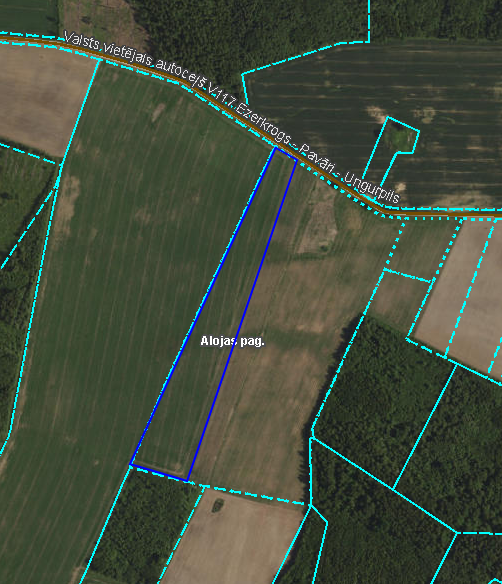 